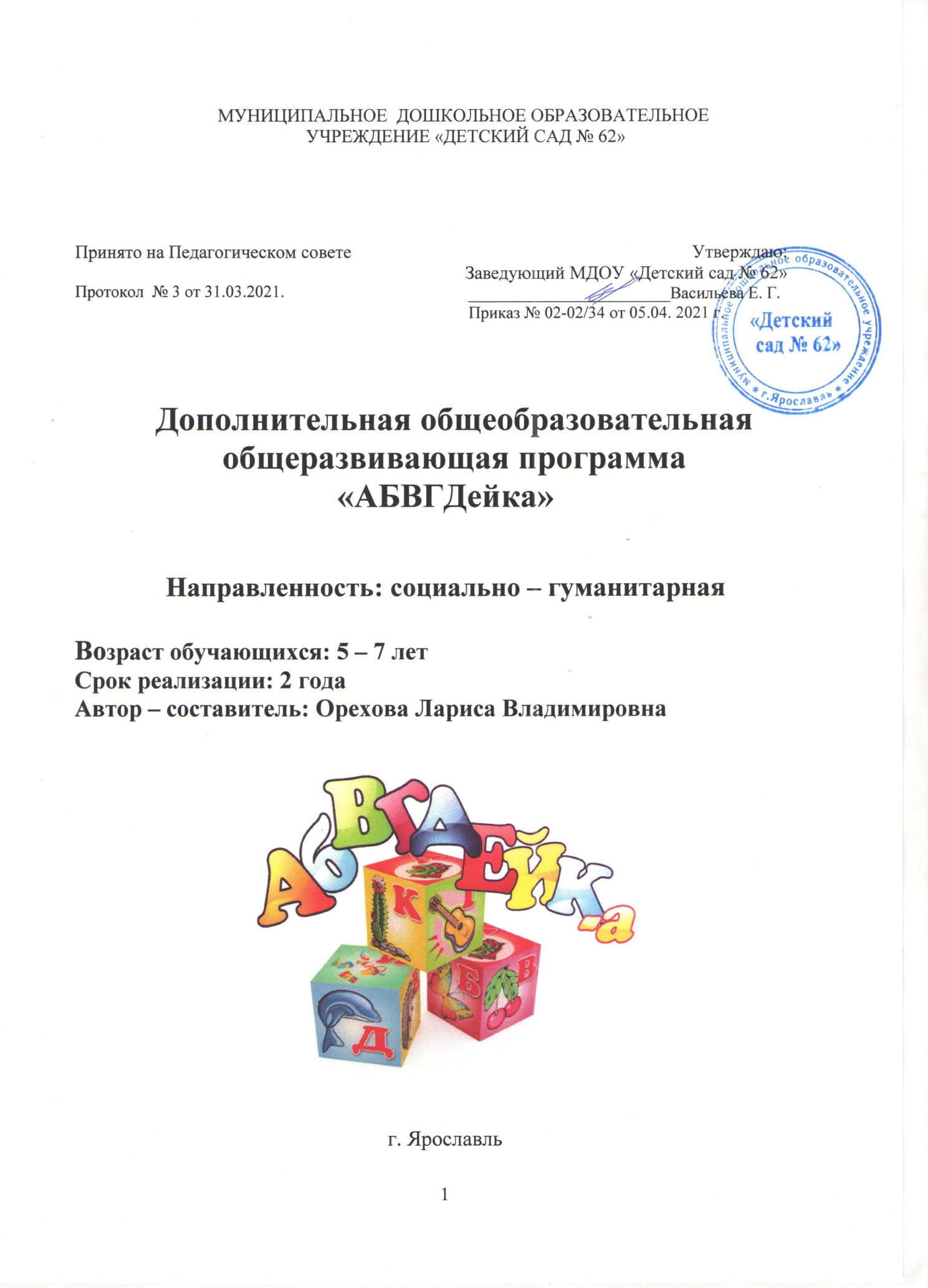 ОглавлениеI.Пояснительная запискаОбщеобразовательная общеразвивающая программа «АБВГДейка» составлена с учетом парциальной программы дошкольного образования «По дороге к азбуке» Т. Р. Кисловой, Р. Н. Бунеева, Е. В. Бунеевой и методике обучения чтению по букварю Н. С. Жуковой.Программа разработана в соответствии c:Федеральным законом № 273- ФЗ «Об образовании в Российской Федерации» от 29 декабря 2012 года;Приказом  Министерства  образования  и  науки  Российской  Федерации  №  1155  «Об  утверждении  федерального государственного образовательного стандарта дошкольного образования» от  17.10.2013  г.;Приказ Министерства образования и науки Российской Федерации от 29 августа 2013 г. N 1008 «Об утверждении Порядка организации и осуществления образовательной деятельности по дополнительным общеобразовательным программам»;Разработка программ дополнительного образования детей. Часть I. Разработка дополнительных общеобразовательных общеразвивающих программ: методические рекомендации - Ярославль: ГАУ ДПО ЯО ИРО, 2016. - 60 с. (Подготовка кадров для сферы дополнительного образования детей);Сборник нормативно-правовых и информационно-методических материалов по организации внутреннего контроля образовательной деятельности в учреждениях дополнительного образования муниципальной системы образования г. Ярославля [Текст] / под редакцией Е.Г. Абрамовой, И.В. Лаврентьевой. – Ярославль: МОУ ДО Детский центр «Восхождение», 2017. – 44с.;Санитарно-эпидемиологическими  правилами  и  нормативами  СанПиН  1.2.3685-21 "Санитарно-эпидемиологические  требования”;Приказом департамента образования Ярославской области от 27.12.2019 № 47-нп «О внесении изменения в приказ департамента образования Ярославской области от 07.08.2018 № 19-нп»;Концепцией персонифицированного дополнительного образования детей в Ярославской области.1.1.Актуальность       Обучение грамоте – это целенаправленный, систематический процесс по подготовке к овладению письмом и чтением. Чтение и письмо – виды речевой деятельности, основой для которых является устная речь. Основой для обучения грамоте является общее речевое развитие детей. Поэтому при подготовке к обучению грамоте важен весь процесс речевого развития детей в детском саду: развитие связной речи, словаря, грамматической стороны речи, воспитание звуковой культуры речи. Следуя рекомендациям Л.С. Выготского – обучение грамоте нужно начинать в период становления психических функций дошкольника. Наиболее эффективным для использования богатых возможностей ребенка в освоении грамоты является возраст 5-7 лет, так называемый период «языковой одарѐнности» особой восприимчивости дошкольника к речи. Необходимо вовремя удовлетворять познавательный интерес ребенка и направлять его желание и волю на овладение важными для школьного обучения умениями: проводить анализ, синтез, сравнение, обобщение.      Новизна программы заключается в том, что обучение детей происходит в игре. Дети не замечают, что они учатся. Программа подготавливает детей старшего дошкольного возраста к овладению звуковым анализом слова и закладывает основы грамоты (первоначальное чтение) 1.2.Направленность программы – социально – гуманитарная.1.3.Цель программы – научить ребенка свободно ориентироваться в звуковой структуре слова и заложить основы грамоты (первоначальное чтение) Для реализации поставленной цели определены следующие задачи:1.4.Задачи программыОбразовательные:1.Формировать у детей представление об основных единицах языка (звук, слог, слово, предложение)2.Формировать у детей представления о гласных и согласных звуках. Учить дифференцировать согласные звуки по твердости - мягкости, звонкости – глухости; развивать навыки звукового анализа слов.3.Познакомить с буквами русского алфавита.4.Формировать у детей навык осознанного чтения слогов, слов.5.Расширять представления детей об окружающем мире, явлениях действительности с опорой на жизненный опыт ребенка.6.Обогащать словарный запас с опорой на речевой опыт ребенка – носителя языка.Развивающие:1.Развивать наглядно – образное и формировать словесно – логическое мышление, умение делать выводы, обосновывать свои суждения.2.Формировать приемы умственных действий: анализ, синтез, сравнение, обобщение, исключение, моделирование, конструирование.3.Развивать память, внимание, творческие способности, воображение и вариативность мышления.4.Развивать общеучебные умения: умение работать в коллективе, взаимодействовать, доводить начатое до конца; работать внимательно, сосредоточенно, планировать и контролировать свои действия.5.Развивать умение говорения, слушания и чтения.Воспитательные:1.Воспитывать у детей самостоятельность в процессе разговорной речи.2.Воспитывать культуру речи.1.5.Отличительные особенности программы       Программа «АБВГДейка» модифицированная, разработана на основе парциальной программы «По дороге к азбуке» Т. Р. Кисловой, Р. Н. Бунеева, Е. В. Бунеевой и методике обучения чтению по букварю Н. С. Жуковой с использование личного опыта педагога.Возраст обучающихся:  5-7 лет. Группы 7 - 15 человек формируются с учетом возраста детей.Срок реализации программы - 2 года. Каждый год является завершенным. Программа является вариативной.Форма обучения – очная, количество занятий в неделю - 1занятие, 32 учебных часа в год. Длительность занятия в соответствии с санитарными нормами в старшей группе (5-6 лет) – 1 учебный  час составляет 25 мин., в подготовительной группе (6-7 лет) - 1 учебный час –30 мин.На один и последующие годы реализации программы могут быть приняты дети, не посещающие студию, но обладающие умениями и навыками, который оценивает педагог при поступлении.Основная форма организации работы с детьми - фронтальные занятия с осуществлением дифференцированного подхода. Занятия строятся в занимательной, игровой форме.Место реализации: МДОУ «Детский сад № 62»1.6. Принципы и подходы к реализации программыРабота с дошкольниками по данной программе строится на основе следующей системы дидактических принципов:Принцип гумманизации (признание уникальности и неповторимости личности каждого ребенка); Принцип дифференциации и индивидуализации обучения (развитие ребенка в соответствии с его склонностями, интересами и возможностями); Принцип системности (позволяет обеспечить развитие всех компонентов речи на каждом возрастном этапе с учетом психолого – возрастных и индивидуальных особенностей детей);Принцип последовательности и преемственности (организация и подача материала «от простого к сложному») Принцип доступности (реализуется при делении  изучаемого материала на этапы и в преподнесении его детям последовательными блоками и частями, учитывая возрастные особенности и развитие речи детей);Принцип наглядности (иллюстративное (наглядное) изображение изучаемых объектов и понятий способствует формированию более полных и четких образов и представлений в сознании дошкольников)1.7. Условия реализации программыОрганизационные условия: Реализация программы «АБВГДейка» осуществляется за рамками основной образовательной программы ДОУ на платной основе в форме дополнительного образования. Занятия проводятся 1 раз в неделю во второй половине дня.     Кадровые условия:Автор – составитель: Орехова Лариса Владимировна, старший воспитатель, высшая квалификационная категория, образование высшее педагогическое.Исполнитель:  Данилова Ольга Александровна, воспитатель, высшая квалификационная категория, образование среднее профессиональное.Материально-технические условия реализации программы:   Данная программа реализуется в условиях музыкального зала, который представляет собой просторную комнату, отвечающую санитарно - эпидемиологическим нормам.          В образовательном пространстве ребенка (помещении для занятий) выделяются следующие зоны активности детей:игровая зона, имеет свободное пространство. В ней организуются различные виды игровой деятельности, в том числе с предметами, и игры по правилам; познавательная зона. В ней все дети объединяются для общей групповой   познавательной активности, дошкольники вместе слушают педагога, отвечают на вопросы, воспринимают на слух и зрительно изобразительный, анимационный, наглядный и литературный материалы, выполняют тренировочные учебные и занимательные задания различного типа.Методическое обеспечение программы: Методическая литература«По дороге к азбуке» Т. Р. Кислова, Р. Н. Бунеев, Е. В. Бунеева. -  М.:Издательство «Баласс», 1999.Жукова Н.С. «Букварь». Пособие по обучению детей правильному чтению. Екатеринбург,   2011 г.;Дополнительные пособия: «По дороге к Азбуке» Учебник-тетрадь для дошкольников 5 - 6 лет. В 4 частях. Часть 3 | Кислова Т. Р., Бунеева Е. В.«По дороге к Азбуке» Учебник-тетрадь для дошкольников  6 - 7 лет. В 4 частях. Часть 4 | Кислова Т. Р., Бунеева Е. В.Дидактические пособия (наглядно-демонстрационный материал);Наборы картинок и картин;Иллюстративный и демонстрационный материал;Панно и  наборы букв;Пеналы, схемы на каждого ребенка;Доска с магнитами;Наборное полотно; Игровой материал, развивающие игры;ТСО (мультимедийный проектор, ноутбук)1.8. Ожидаемые результатыК концу 1 года обучения у детей формируются следующие умения:-выделять звук в слове (в начале, в середине, в конце), определять положение звука в слове;- выделять в словах гласные и согласные звуки;- давать характеристику звуку (согласный или гласный звук, твердый или мягкий согласный, звонкий или глухой);- производить звуковой анализ слов;- составлять звуковые схемы слов;- знать гласные буквы русского алфавита;- уметь делить слова на слоги;- членить простые предложения на слова;- составлять предложения из 2 – 4 слов, добавлять недостающие слова;- составлять схемы предложений;- уметь пользоваться и применять средства просодических компонентов речи
(темп, интонация, и др.)- использовать в речи синонимы, антонимы, существительные с обобщающим значением;К концу 2 года обучения у детей формируются следующие умения:- выделять звук в начале, конце и середине слова, определять положение звука в слове;- находить слова с определенным звуком;- производить звуковой анализ состава слогов и слов;- знать и называть все буквы русского алфавита;- дифференцировать понятия «звук», и «буква»;- соотносить буквы и звуки;- подбирать слова на заданное количество слогов;- выделять в словах первый и последний слог;- членить на слоги двух, трехсложные слова с открытыми слогами;- составлять слова из слогов;- изменять слова путем замены, перестановки, добавления, исключения звуков и слогов;- восстанавливать нарушенную последовательность звуков или слогов в структуре слова;- последовательно преобразовывать слова в другие слова путем неоднократного изменения его звукового и слогового состава.- владеть сознательным, плавным чтением по слогам.II. Содержание образовательной программы2.1. Учебный план и календарный учебный график 1 год обученияУчебный планЗанятия проводятся 1  раз (а) в неделю в течение 8 месяцев (октябрь - май).   Продолжительность одного занятия 25 минут, что составляет 1 академический час. Всего занятий - 32. Всего часов - 32.Календарный учебный график 1 год обученияТема 1. «Звуки. Буквы»Теория: Знакомство с понятием «буква», «звук».  Обучение детей различать звуки и буквы. Практика: практические задания.Тема 2. «Слова. Звуки»Теория: Закрепить понятие «звук». Знакомство с понятием «слово» и с тем, какую роль в словах играют звуки.Практика: игра «Определи слово», «Назови картинку» Тема 3. «Слоги. Ударение».Теория: Знакомство  с понятием «слог», «ударение», а также с разными способами деления слов на слоги, со схемой слов и слогов. Обучение  навыку составления слов из слогов, умению разбирать слова из 2-3 открытых слогов, выделять ударный слог. Практика: игровые задания «Угадай слово по его описанию», «Раздели слово» и др. Тема 4. «Предложение».Теория: Знакомство с понятием «предложение». Дидактическая игра «Учимся составлять предложение и его схему. Составление предложений по сюжетным картинкам. Практика: Игровые упражнения «Учимся считать слова в предложениях»,  «Шифровальщики».Тема 5. «Гласный звук [А], буква А, а».Теория: Знакомство с буквой «А», закрепление зрительного образа буквы «А». Анализ гласного звука А. Выделение звука А из начала, середины, конца слова. Подбор слов, которые начинаются на данный звук. Практика: Игровое задание «Добавлялки», «Плюс и минус», «Угадай слово», «Запомни только те слова, которые подходят к данной схеме», «Из слов сбежала буква «А»». Подчёркивание буквы «А» в ряду других букв и символов.Тема 6. «Гласный звук [О], буква О, о».Теория: Повторение изученных гласных, дифференциация их друг от друга. Знакомство с буквой «О». Закрепление зрительного образа буквы – соотнесение её с предметами круглой формы. Анализ звука О. Подбор слов со звуком О в начале, середине, в конце слова. Выделение звука О из названий предметов, картинок, первого звука слова.Практика: практические задания.Тема 7. «Гласный звук [У], буква У, у».Теория: Знакомство с буквой «У». Закрепление ее зрительного образа Выделение гласного звука У из ряда других звуков и слогов. Подбор слов на заданный звук. Знакомство со схемой слова и дальнейший подбор слова к соответствующей модели (схеме). Составление предложений, подсчёт слов, деление слов на слоги. Звукобуквенный анализ и синтез слов со звуком У. Практика: Игровые задания «Найти звук У в словах», «Хлопни, когда услышишь звук У в словах». Работа с моделями слов.Тема 8. «Гласный звук [Э]. Буква Э, э».Теория: Знакомство с буквой  «Э». Закрепление зрительного образа буквы. Анализ звука Э. Подбор слов со звуком Э в начале, середине, в конце слова. Выделение звука Э из названий предметов, картинок, первого звука слова. Практика: Игра «Поймай звук», «Где находится».Тема 9. «Гласный звук [Ы], буква ы».Теория: Знакомство со звуком и буквой «Ы». Выделения звука Ы из ряда звуков и слога с заданным звуком из слова. Практические задания.Тема 10. «Гласный звук И, буква И, и».Теория: Обобщение и расширение знаний о гласных звуках. Знакомство со звуком и буквой И, её роли при смягчении предыдущего согласного. Дифференциация на слух звуков И-Ы. Определения места звука И в словах при помощи цифрового ряда. Составление слов на заданный звук.Практика: игра «Скажи ласково» Тема 11. «Гласные звуки и их дифференциация».Теория: Выделение гласных звуков в словах. Подбор слова к соответствующей модели картинок на заданный звук. Звукобуквенный анализ и синтез. Запоминание слов на заданный звук, запоминание слов – действий. Деление слов на слоги с называнием гласных.Практические заданияТема 12 -13. «Твердые и  мягкие согласные звуки. Звуки [М, М’]. Буква М, м»Теория: Знакомство с согласными звуками. Дифференциация гласных и согласных звуков. Закрепление образа изученных букв А, О, У. Знакомство со звуками [М, М’] и буквой М. Подбор слов на заданный звук. Выделение первого звука в словах. Познакомить со слиянием согласных и гласных звуков. Практические задания: Чтение прямых и обратных слогов.Тема 14 -15. Звуки [Н, Н’]. Буква Н, н»Теория: Знакомство с буквой  Н и звуками Н (НЬ). Дифференциация Н (НЬ). Закрепление навыков чтения прямых и обратных слогов. Совершенствование умения вставлять пропущенный звук в начало и конец слов, выделять первый звук из слова. Определение места звука Н (НЬ) в слове и количества всех звуков. Деление слов на слоги. Совершенствование навыка слогового синтеза, звукового синтеза и анализа. Коррекция фонематического слуха.Практика: отгадывание загадок, игра «На что похоже?».Тема 16 - 17. Звуки [П, П’]. Буква П, п»Теория: Знакомство с буквой П и звуками [П, П’] Учить представлять букву, соотносить её с окружающим предметом, выделять звук П из неречевых звуков. Закрепление навыков чтения, подбор слов на заданный звук. Развитие умения различать мягкость и твёрдость звучания звука. Определение места звука [П, П’] в слове при помощи цифрового ряда. Закрепление темы транспорт. Развитие зрительного восприятия, внимания, логического мышления, слуховой памяти. Практика: Игровые упражнения на уточнение и закрепление знаний о звуке [П, П’] и букве П. Тема 18 - 19. Звуки [Т, Т’]. Буква Т, т»Теория: Знакомство с буквой Т и звуками [Т, Т’] Активизация детей для самостоятельного анализа звучания и артикуляции звука. Дифференциация твёрдого и мягкого вариантов звука Т. Составление слов из рассыпавшихся букв, из слогов, переставленных местами. Составление звуковой схемы слов.Развитие мелкой моторики - конструирование буквы, прорисовывание буквы. Развитие слогового чтения.Практика: Игровые упражнения на уточнение и закрепление знаний о букве Т и звуке [Т, Т’].Тема 20 -21. «Звуки [К, К’]. Буква К, к»Теория: Систематизировать знание детей о букве К и звуках [К, К’]Учить детей производить звукобуквенный анализ и синтез слов. Совершенствовать навыки чтения, умение различать на слух слоги с наличием согласных, сходных по акустическим признакам. Учить подбирать слова на заданный звук в начале слова. Изменять слова путём прибавления звука в конце слова. Упражняться в составлении слов из слогов, звуковых схем.Практика: практические задания.Тема 22 - 23. Звуки [Х, Х’]. Буква Х, х»Теория: Уточнение и обобщение знаний детей о букве Х и звуке [Х, Х’]. Деление слов на слоги, выделение слога с заданным звуком. Определение наличия звука Х в словах. Запоминание слов с заданным звуком. Работа над умением находить по звуковой линейке место звука [П]  в ряду других знаков слова. Составление слов из букв разрезной азбуки. Совершенствование навыков чтения, звукового анализа, звукобуквенного анализа и синтеза.Практика: практические задания.Тема 24 - 25. Звуки [Ф, Ф’]. Буква Ф, ф»Теория: Актуализация знаний детей о звук [Ф, Ф’], букве Ф. Подбор слов на данный звук. Развитие навыков конструирования. Развитие умения выделять слова из предложения. Определение местоположения звука в слове. Прочтение деформированных предложений.Развитие зрительного буквенного узнавания. Совершенствование навыков чтения слов; буквенного и слогового синтеза, звукобуквенного анализа. Развитие логического мышления, мелкой моторики, творчества, фонематического слуха.Практика: игры «Отгадай загадку», практические задания.Тема 26. Звуки [Й’]. Буква й»Теория: Познакомить со звуком [Й’], с буквой й. Знакомство с характеристикой звука. Подбор детьми слов со звуком Й в разных позициях. Составление звуковой схемы слов. Подбор недостающего фрагмента к букве Й из ряда других элементов. Выделение на слух звука Й из слов. Практика: Составление слов из букв разрезной азбуки. Добавление последнего звука в слова. Подбор слов-действий (глаголов). Составление звуковых схем слов, сравнение пар слов. Подбор слов с определенным звуком. Чтение слогов, слов.Тема 27. «Дружные звуки. Звуки [Й’О]. Буква Ё, ё».Теория: Уточнение и закрепление знаний детей о букве Ё, о ее роли при смягчении согласных. Анализ сходства и различия буквы Ё с похожими по написанию буквами. Составление звуковых схем слов. Практика: Разгадывание кроссворда; ребусов, деление отгадок на слоги. Чтение слов из стилизованных букв; «по веревочке».Тема 28. «Дружные звуки. Звуки [Й’У]. Буква Ю, ю»Теория: Познакомить детей с буквой Ю, рассказать о ее роли в смягчении предыдущего согласного.. Работать над подбором пропущенной буквы Ю в словах. Учить производить сопоставление слон, отличающихся одним звуком. Совершенствовать навыки конструирования буквы Ю, умения анализировать ее элементы. Работать над составлением слов из врисованных друг в друга букв; из «рассыпавшихся» букв. Подбирать слова, где Ю находится в слове в разных позициях. Совершенствовать навыки чтения.Практика: Совершенствовать навыки чтения, составления звуковой схемы слов, практические задания. Тема 29. «Дружные звуки. Звуки [Й’А]. Буква Я, я»Теория: Уточнить роль буквы Я при смягчении предыдущего согласного. Представление Я как буквы, слога и слова. Подбор слов, начинающихся на Я. Составление предложений. Деление слов на слоги. Чтение слов и предложений; слогов, договаривание до целого слова. Работа со словами с пропущенными буквами А или Я. Решение ребусов. Анализ предложения, изменение его состава в сторону уменьшения.Практика: Повторение пройденного материала. Работа над различными способами слогового и звукобуквенного синтеза. Чтение слов, написанных «по спирали». Развитие умения составлять предложения. Решение кроссворда.Тема 30. «Дружные звуки. Звуки [Й’Э].Буква Е, е»Теория: Познакомить детей с буквой Е. Закрепление образа буквы (конструирование; стилизация буквы). Чтение слогов, составление слов. Составление звуковой схемы слова. Работа по разрезным азбукам. Чтение слов, написанных «по спирали». Закрепление знаний о том, что Е смягчает предыдущий согласный звук. Развитие слогового синтеза слов. Практика: Совершенствование навыков плавного чтения, практические задания.Тема 31. «Дифференциация звуков [Й’Э], [Й’О], [Й’У], [Й’А]»Теория: Дифференциация йотированных звуков.Практика: Игровые упражнения на дифференциацию йотированных звуков, закрепление особенностей их различия. Чтение слогов и слов. Составление слов из букв разрезной азбуки. Тема 32. «Закрепление знаний об изученных гласных и согласных звуках».Практика: Игровые упражнения на дифференциацию гласных от согласных звуков, закрепление особенностей их различия. Составление слова из первых звуков других слов. Определение количества звуков при помощи цифрового ряда. Деление слов на слоги. Выделение первого звука из слов. Подбор пропущенных гласных в слова. Пересказ по опорной схеме. Коррекция логического мышления на материале загадок. Развитие связной речи. Зрительного восприятия и внимания, фонематического слуха. Совершенствование звукобуквенного и слогового анализа и синтеза.2.2. Учебный план и календарный учебный график 2 год обученияУчебный планЗанятия проводятся 1  раз (а) в неделю в течение 8 месяцев (октябрь - май).   Продолжительность одного занятия 30 минут, что составляет 1 академический час. Всего занятий - 32. Всего часов - 32.Календарный учебный график 2 год обученияТема 1 - 2. «Звуки [Л] и  [Л’]. Буква Л, л»Теория: Систематизация знаний детей о букве Л и звуке [Л, Л’].Закрепление зрительного образа буквы. Определение места звука [Л, Л’] в словах при помощи звуковой линейки. Запоминание и воспроизведение слов с заданным звуком. Совершенствование навыков чтения. Развитие умения выделять гласные из слов по первым звукам называемых слов.Учить детей различать мягкое и твёрдое звучание звука, учить вставлять пропущенный звук в начало слова, в конец слова, на второе место в слове. Познакомить с обозначением твёрдых и мягких согласных при составлении звуковых схем, анализе слов.Практика: Игровые упражнения на закрепление умения определять последовательность звуков в слове. На развитие умения заменять один звук другим так, чтобы получилось новое слово. Игры «Измени окончание слова», «Добавлялки», решение кроссворда.Тема 3 - 4. «Звуки [В] и  [В’]. Буква В, в»Теория: Уточнение и закрепление знаний детей о букве В и звуке [В, В’] по твёрдости – мягкости произношения. Чтение слогов, договаривание до целого слова. Чтение слов, написанных буквами разного наклона, цвета, размера. Деление слов на слоги в игре сдвижением. Подбор букв, пропущенных из слова. Решение кроссворда.Практика: Развитие слухового внимания, ассоциативного мышления, фонематического слуха, тактильных ощущений. Коррекция зрительного восприятия, звукобуквенного анализа и синтеза слов (практические задания)Тема 5. «Звонкие и глухие согласные. Звуки [В] - [Ф], [В’] - [Ф’]»Теория: Знакомство детей со звонкими и глухими звуками. Игровые упражнения на закрепление умения определять последовательность звуков в слове.Практические задания.Тема 6. «Звук [Ч’]. Буква Ч, ч»Теория: Актуализация знаний детей о звуке [Ч’] и букве Ч. Учить детей вслушиваться в речевые и неречевые звуки. Анализировать звук [Ч’]. Практика: Упражнять детей в составлении слов путем добавления недостающей части слова, в подборе слов с определенным звуком. Учить детей выделять звук [Ч’] из названия предметной картинки; выделять слог из состава слова со звуком [Ч’]. Читать деформированные предложения, уметь выделять слова в предложении по порядку, закреплятьТема 7 - 8. «Звуки [Б] и  [Б’]. Буква Б, б»Теория: Систематизация знаний о букве Б и звуке [Б, Б’]. Совместный анализ звука. Работа по поиску врисованной буквы, помещению ее в слова. Чтение слогов, слов, коротких предложений. Составление звуковой схемы слов. Деление слов на слоги, выделение только слога с [Б, Б’]. Слияние слогов в разнообразные слова. Определение места звука [Б, Б’] в слове при помощи цифрового ряда, называние «соседей » звука. Работа над предложением: составление, анализ слов в нем. Подбор определения к существительному.Практика: Развитие навыков чтения, звуко-буквенного синтеза и анализа; слогового анализа, слухового внимания. Развитие фонематического восприятия, связной речи. Практические задания.Тема 9. «Дифференциация звуков [Б]-[П], [Б’]-[П’]»Практика: Игровые упражнения на различение изолированных звуков [Б]-[П], [Б’]-[П’]», а также – в слогах, в словах. Закрепление навыка самостоятельного анализа и сравнения звуков. Выделение заданного звука из слова, из названия картинок. Деление слов на слоги. Составление слов из букв разрезной азбуки. Чтение слоговых рядов, слов, предложений. Работа над составлением предложений.Тема 10. «Звук [Щ’], буква Щ, щ».Теория: Актуализация знаний детей о звуке [Щ’]  и букве Щ, щ. Учить детей вслушиваться в речевые и неречевые звуки. Анализировать звук [Щ’]. Практика: Упражнять детей в составлении слов путем добавления недостающей части слова, в подборе слов с определенным звуком. Учить детей выделять звук [Щ’]  из названия предметной картинки; выделять слог из состава слова со звуком [Щ’]. Читать деформированные предложения, уметь выделять слова в предложении по порядку.Тема 11- 12. «Звук [Д] и  [Д’]. Буква Д, д».Теория: Знакомить детей и закреплять знания о букве Д, д и звуке [Д, Д’]. Самостоятельный акустический и артикуляционный анализ звука, сопоставление звука по твердости и мягкости звучания. Поиск стилизованных под предметы букв на картинке. Анализ буквы Д, сравнение буквы с похожими по написанию. Чтение слоговой таблицы, слов, предложений. Решение кроссворда. Определение места звука [Д, Д’]в словах при помощи цифрового ряда. Добавление первого пропущенного звука в слова.Практика: Развивать зрительное внимание, слуховое внимание, звукобуквенный анализ, синтез, фонематический слух, память. Развивать слоговой анализ и синтез, навыки чтения.Тема 13. «Дифференциация звуков [Д]-[Т], [Д’]-[Т’]»Теория: Обобщение знаний детей о глухих и звонких согласных звуках. Выделение звуков [Д] - [Т], [Д’]-[Т’]из названий картинок. Подбор пропущенной буквы, чтение слов. Работа по определению места звуков [Д] - [Т], [Д’]-[Т’]в слове. Деление слов на слоги, выделение только слога, где есть Г или К. Составление слов из рассыпавшихся букв.Практика: Звукобуквенный анализ — учить детей на слух выделять сходные звуки из слов, анализировать их место в структуре слова.Тема 14 - 15. «Звук [С] и  [С’]. Буква С, с».Теория:  Актуализация знаний детей о звуке [С, С’] и букве С. Знакомство с составлением звуковых схем слов. Закрепление и уточнение образа буквы С. Выделение звука из ряда других звуков из слов. Умение определять местоположение звуков в слове. Практика: Совершенствование навыков чтения, звукового анализа, звукобуквенного анализа и синтеза.Тема 16. «Звук [Ц], буква Ц, ц».Теория: Актуализировать знания детей о звуке и букве Ц. Закрепить зрительный образ буквы Ц. Анализировать согласный звук [Ц]. Классифицировать слова по наличию в них звука [Ц], Практика: Учиться составлять слова из слогов, данных вразброс.  Закрепление навыка деления слов на слоги, совершенствование умения анализировать слово по звуковому составу. Развитие навыков слогового анализа. Совершенствование навыка чтения.Тема 17. «Дифференциация звуков [Ц]-[С], [Ц]-[Ч’]»Практика: Игровые упражнения на систематизацию знаний детей о звуках, и их акустическом различии. Совершенствование навыков послогового чтения. Подбор слов на заданный звук. Составление звуковой схемы слов. Составление слова из звуков называемых слов. Работа со словами, в которых пропущен звук. Закрепить умение соотносить звук и букву.Тема 18 - 19. «Звуки [Г] и  [Г’]. Буква Г, г»Теория: Актуализировать знания детей о букве Г и звуке [Г, Г’]. Совершенствование навыков анализа написания буквы Г, акустического и артикуляционного анализа звука [Г, Г’]. Практика: Подбор слов на заданный звук. Составление слов из рассыпавшихся слогов. Чтение «по ступенькам». Запоминание начальных двух звуков каждого слова, составление нового слова. Решение кроссворда. Дополнение предложений словами на выбор, в которых есть звук [Г, Г’].Тема 20. «Дифференциация звуков [Г]-[К], [Г’]-[К’]»Теория: Обобщение знаний детей о глухих и звонких согласных звуках. Выделение звуков [Г]-[К], [Г’]-[К’]из названий картинок. Подбор пропущенной буквы, чтение слов. Работа по определению места звуков [Г]-[К], [Г’]-[К’]в слове. Деление слов на слоги, выделение только слога, где есть Г или К. Составление слов из рассыпавшихся букв.Практика: Звукобуквенный анализ — учить детей на слух выделять сходные звуки из слов, анализировать их место в структуре слова. Тема 21 - 22. «Звуки [З] и  [З’]. Буква З, з»Теория: Актуализировать знания детей о букве З и звуке [З, З’].Практика: Игровые упражнения на систематизацию знаний детей о букве З и звуке [З, З’]. Ориентация детей на самостоятельный артикуляционный и акустический анализ звука. Определение звука при помощи звукового ряда. Составление слов из рассыпных слогов, из букв, стоящих не по порядку. Работа над предложением. Занимательное чтение (чтение слов, написанных по верёвочке). Развитие слухового внимания. Навыков плавного чтения, логического мышления. Совершенствование навыков звукобуквенного анализа и синтеза (кроссворд), развитие логического мышления (загадки).Тема 23. «Дифференциация звуков [С]-[З], [С’]-[З’].Практика: Игровые упражнения на различение изолированных звуков [С]-[З], [С’]-[З’], а также – в слогах, в словах. Закрепление навыка самостоятельного анализа и сравнения звуков. Выделение заданного звука из слова, из названия картинок. Деление слов на слоги. Составление слов из букв разрезной азбуки. Чтение слоговых рядов, слов, предложений. Работа над составлением предложений. Тема 24. «Звук [Ш]. Буква Ш, ш»Теория: Актуализация знаний детей о звуке и букве [Ш]. Активизация детей к самостоятельному анализу звука и буквы. Определение положения звука [Ш] в словах при помощи звуковых линеек. Выделение слов со звуком [Ш] из ряда слов с акустически похожими звуками. Практика: Чтение слогов и слов предложений, слов написанных «по спирали». Составление слов из звуков, находящихся в разных словах в определённой последовательности.Закрепление умения составлять и анализировать предложения. Развивать фонематический слух, слуховое внимание, звукобуквенный анализ, звуковой синтез, связную речь. Тема 25. «Звуки [Ш]-[С], [Ш]-[Щ’]»Практика: Игровые упражнения на систематизацию знаний детей о звуках, и их акустическом различии. Совершенствование навыков послогового чтения. Подбор слов на заданный звук. Составление звуковой схемы слов. Составление слова из звуков называемых слов. Работа со словами, в которых пропущен звук. Закрепить умение соотносить звук и букву.Тема 26. «Звук [Ж] . Буква Ж, ж»Теория: Актуализация знаний детей о звуке и букве Ж. Активизация детей к самостоятельному анализу звука и буквы. Определение положения звука [Ж] в словах при помощи звуковых линеек. Выделение слов со звуком [Ж] из ряда слов с акустически похожими звуками. Практика: Чтение слогов и слов предложений, слов написанных «по спирали». Составление слов из звуков, находящихся в разных словах в определённой последовательности.Закрепление умения составлять и анализировать предложения.Тема 27. «Звуки [Ж]-[З], [Ж]-[Ш]. Шипящие согласные звуки»Практика: Игровые упражнения на систематизацию знаний детей о звуках и их акустическом различии. Совершенствование навыков послогового чтения. Подбор слов на заданный звук. Составление звуковой схемы слов. Составление слова из звуков называемых слов. Работа со словами, в которых пропущен звук. Закрепить умение соотносить звук и букву.Тема 28 – 29. «Звуки [Р] и [Р’]. Буква Р, р»Теория: Актуализация знаний детей о букве Р и звуке [Р , Р']. Учить детей производить анализ заданного звука. Игровые упражнения на закрепление понятия «твёрдость и мягкость звука Р». Практика: Игровые упражнения на выделения звука  из названий предметов. Совершенствование навыков чтения. Тренировка слуховой памяти, фонематической дифференциации и фонематического слуха. Развитие звукобуквенного анализа и синтеза, слухового анализа, чувства ритма, умения вслушиваться в стихотворную речь и выделять из неё грамматические задания.Тема 30. «Звуки [Р]-[Л], [Р’]-[Л’]»Практика: Игровые упражнения на различение изолированных звуков [Р]-[Л], [Р’]-[Л’], а также – в слогах, в словах. Закрепление навыка самостоятельного анализа и сравнения звуков. Выделение заданного звука из слова, из названия картинок. Деление слов на слоги. Составление слов из букв разрезной азбуки. Чтение слоговых рядов, слов, предложений. Работа над составлением предложений. Тема 31. «Буквы Ъ и Ь»Теория: Уточнение и систематизация знаний детей о букве Ь и Ъ. Подбор слов, в составе которых есть Ь и Ъ. Выделение на слух слов с мягким знаком  и твердым знаком в середине и в конце. Практика: Чтение слов, спрятанных в предметы. Составление звуковых схем. Узнавание буквы Ь и Ъ на «зашумленном фоне» и среди букв, врисованных друг в друга. Развитие звукового анализа, буквенного анализа, навыков чтения.Тема 32. «Страна Азбука»Практика:  Обобщение и закрепление знаний по изученным темам с элементами праздника.2.3. Организация деятельности по работе со звуком и буквой.Процесс обучения дошкольников чтению состоит из нескольких последовательных этапов по принципу «от простого – к сложному». Принцип предлагаемой системы обучения состоит в том, что знакомству и работе ребенка с буквами должен предшествовать добуквенный, чисто звуковой период обучения. Буква - это знак звука. Знакомство с буквенным знаком окажется безрезультатным, если ребенок не знает, что именно обозначается этим знаком. Ребёнок должен научиться различать буквенные значения звуков речи (произносить буквы именно как звуки), читать простые звукосочетания гласного звука с согласными, самостоятельно разбивать слова на слоги с последующим прочтением слов по слогам, читать и составлять сложные речевые конструкции (словосочетание, предложение, текст), осознавая при этом значение и принцип построения каждой из них.Д.Б. Эльконин считал, что главным ориентиром при обучении чтению является слог. Он писал, что «нужно учить детей находить буквы, обозначающие гласные фонемы, выделять их, останавливать на них внимание читающего, заставляя тем самым приготовиться к их произношению, и лишь на фоне этой позиции произносить все предшествующие фонемы».Содержание программы позволяет в занимательной игровой форме усвоить
обучающимся такие понятия, как звук и буква, понять их различия и особенности.
Известно, что одной из важных составляющих обучения чтению является
хорошо развитый фонематический слух. В процессе освоения программы
используются специальные игры, подготавливающие слуховое восприятие, внимание и память дошкольников к работе со звуками речи. Играя со сказочными персонажами, дети знакомится с гласными и согласными звуками, их правильной артикуляцией.В структуру каждого занятия входят различные игры, способствующие
развитию у детей навыков фонематического анализа и синтеза.
Гласные и согласные звуки на занятиях соотносятся с образами соответствующих букв, при этом графический образ подкрепляется двустишием о букве, что способствует более быстрому запоминанию материала. Сказочный сюжет и необычные игровые ситуации подкрепляют интерес ребенка к изучению звуков и букв.При составлении программы учитывались возрастные особенности детей, их потенциальные возможности и способности. Программа направлена не только на конечный результат - умение читать, но и на творческое развитие личностных качеств ребенка, его комфортное пребывание в мире, толерантное отношение к окружающим.Используемый на занятиях дидактический материал понятен и доступен
ребенку, пробуждает положительные эмоции, служит адаптацией в новых для него условиях обучения.Совершенствование навыков чтения, формирование языкового чутья
происходит в играх различной сложности и направленности. С помощью игр со звуками и буквами поддерживается стойкий интерес к занятиям и желание узнавать новое.Обучение чтению осуществляется в три взаимосвязанных этапа:I. Формирование звукового анализа слова и общей ориентировки в звуковой системе языка.II. Освоение системы гласных фонем, их обозначение, формирование ориентации на гласные буквы и фонемы.III. Освоение системы согласованных фонем, их обозначение буквами,
формирование механизма чтения.В соответствии с этапами обучения чтению система занятийсостоит из трех блоков:I блок - добуквенный период обучения чтению.Дети начинают оперировать такими сложными для них понятиями как "речь", "предложение", "слово", "слог", "звук". На занятиях этого блока дети узнают, что наша речь состоит из предложений; они учатся отличать слово от предложения, выделять слова в предложении; дети делят слово на слоги; узнают об особенностях произношения и слышания гласных и согласных звуков; постигают золотое правило слога: гласный звук образует слог. Дети так же узнают, что звуки живой речи в словах находятся в слитном состоянии. Произношение звуков в словах раздельно одно за другим (по буквам) не дает представление о слове (т, р, у, д). Чтобы слово получилось нужно согласные произносить слитно с гласными (слияние звуков).II блок - гласные звуки и буквы А, О, И, Ы, У, Э.На занятиях этого блока дети начинают знакомиться с гласными звуками и буквами.Непременной частью работы по обучению чтению является слого - звуковой анализ слов, который включает:   - слушание детьми анализируемого слова;- выделение из слова подлежащего изучению звука;-	восприятие фонематической особенности выделенного звука (согласный, гласный);- наблюдение за артикуляцией;- слышание звука в других словах;- подбор детьми слов с изученным звуком;- обозначение звука буквой, знакомство с этой буквой.III блок - согласные звуки и буквы: гласные Я, Е, Ё, Ю.Занятия III блока составляют основной период обучения чтению. Именно на этом этапе дети начинают читать.Постигая звуки и буквы русского языка, дети узнают, что:- В русском языке есть твердые и мягкие согласные. Большинство согласных образует звуковые пары по твердости и мягкости.- Мягкие и твердые согласные обозначаются одной буквой:   [б - б'] - Б,   [п - п'] -П.Буквы Е, Я, Ю, Ё имеют двойное значение в зависимости от их положения в слове: они могут обозначать два звука, то есть представлять слияние согласного [й] с гласными [а, о, у, э]. - Гласные - Я, Ю, Е, Ё после согласных показывают (не смягчают) мягкость этого согласного и обозначают один гласный звук (Люда, лес, ряд, Алёша).На занятиях III блока дети проходят путь от овладения ими механизма слогового чтения до чтения связных текстов.Прежде чем приступить к изучению звуков и букв, проводятся
подготовительные занятия - знакомство со Звуком и Буковкой: развитие
речевого и фонематического слуха; активизация познавательных процессов.
Затем начинается процесс ознакомления со звуками и обозначаемыми им
графическими элементами – буквами.Последовательность элементов занятия.1. Введение детей в игровую ситуацию.2. Знакомство с новым  звуком.4. Знакомство с характеристикой звука: какой он – гласный или согласный, твердый или мягкий, звонкий или глухой. Необходимо опираться на тактильный, слуховой, зрительный и двигательный анализаторы при знакомстве с характеристиками звука.Сначала педагог объясняет, как можно узнать, какой это звук:- при произнесении гласного звука воздух изо рта выходит легко и свободно, ему ничего не мешает: ни губы, ни зубы, ни язык, то есть воздух не встречает никакой преграды, препятствия. Гласный звук можно «тянуть» и «петь». Горлышко всегда «гудит» — ребенок дотрагивается тыльной стороной ладони до горла, чтобы почувствовать эту вибрацию. Если дети не чувствуют, как «гудит» горлышко, помогите им: приложите одну руку ребенка к своему горлу, а другую — к его, произнесите звук [Ф] или [С] — горлышко не «гудит» (не вибрирует – голосовые связки не работают), а затем произнесите гласный звук [А] —
 горлышко «загудит» (голосовые связки вибрируют). Малыш чувствует, как «работает» ваше горлышко, старается повторить звуки так же, ладонью ощущая вибрацию своих голосовых связок;- при произнесении согласного звука воздуху всегда мешают выходить свободно изо рта либо губы, либо губы и зубы, либо язык (воздух встречает преграду, препятствие на своем пути).Для того, чтобы определить звонкость - глухость согласного звука, используйте тот же прием с горлышком — если горлышко «гудит», значит, звук звонкий, если не «гудит» — глухой. Можно прижимать ладошки к ушам: если уши «гудят», значит, звук звонкий, если не «гудят» — глухой.- определить твердость - мягкость звука, предложите ребенку обратить внимание на губы: при произнесении мягкого согласного звука губы «улыбаются».
Произнесите перед зеркалом твердый звук [Ф] (губы находятся в нейтральном положении), а затем произнесите мягкий звук [Ф'] (губы растянулись в улыбке).
Можно «помочь» кулачком: при произнесении твердого звука нужно сильно
сжать кулачок, при произношении мягкого звука сжать кулачок слабо.
Затем ребенок сам перечисляет все характеристики звука, используя
предложенные приемы.5. Затем на занятии вводятся и применяются игры с новым звуком. Используя эти игры на каждом занятии, педагог готовит речевой слух дошкольников к усвоению навыков
чтения.6. Далее водится графический образ звука — буква.
7. Используемые приемы закрепления образа буквы:- «рисование» буквы пальчиком в воздухе, на столе;- выкладывание печатной буквы из карандашей, счетных палочек, спичек,
шнурков или других предметов;- выполнение изображения буквы пальчиком на манке, другой мелкой крупе.- построение буквы из крупных и мелких пуговиц, бусинок, фасоли, гороха,
гречи на столе;- игра «Волшебный мешочек»: педагог предлагает детям доставать буквы из
мешочка и называть их.- педагог пальчиком «пишет» букву на тыльной стороне ладони, а ребенок,
называет эту букву. Затем ребенок отгадывает букву с закрытыми глазами.8. В конце занятия дошкольники читают слоги с изучаемой буквой (слитно, не разделяя слог на отдельные звуки). Если дети уже хорошо справляются с этим заданием, можно постепенно переходить к чтению слов.III. Контрольно – измерительные материалыДиагностические мероприятия по отслеживанию результатов усвоения программы позволяют проанализировать успехи дошкольников на каждом этапе обучения. Предусматривается проведение стартового и итогового мониторинга обучаемости воспитанников Анализ освоения программы проводится 2 раза в год. Используемые методы: наблюдения, беседы, игра, тестовые задания.Цель диагностики – определение уровня развития способности детей к обучению грамоте.Задачи диагностики:1. Определить уровень развития фонематического слуха.2. Выявить уровень развития мелкой моторики.3. Выявить уровень сформированности графомоторных навыков.4. Выявить уровень сформированности навыка чтения.Показатели достижений детей в освоении программыПервый год обучения (5 - 6 лет)Дата проведения _______________________Оценка уровня развития:0 баллов – данная характеристика не сформирована, а ее появление носит случайный характер (низкий уровень);1 балл – характеристика предполагает периодическое проявление, зависящее от особенностей ситуации, наличия контроля со стороны взрослого, настроения ребенка и т.д. (средний уровень);2 балла – проявляющаяся характеристика является устойчиво сформированной, не зависит от особенностей ситуации, присутствия или отсутствия взрослого, других детей, настроения ребенка (высокий уровень).Второй год обучения (6 - 7 лет)Дата проведения _______________________Оценка уровня развития:0 баллов – данная характеристика не сформирована, а ее появление носит случайный характер (низкий уровень);1 балл – характеристика предполагает периодическое проявление, зависящее от особенностей ситуации, наличия контроля со стороны взрослого, настроения ребенка и т.д. (средний уровень);2 балла – проявляющаяся характеристика является устойчиво сформированной, не зависит от особенностей ситуации, присутствия или отсутствия взрослого, других детей, настроения ребенка (высокий уровень)IV. Список информационных источников, рекомендуемых для использования педагогами и обучающимися при реализации образовательной программыЖукова Н.С. «Букварь: пособие по обучению детей правильному чтению» Москва: Эксмо, 2021.Журова Л.Е. Обучение дошкольников грамоте: методическое пособие. Москва «Школа – Пресс» 1998 г.Кислова  Т.Р. По дороге к Азбуке / под научной редакцией Р.Н. Бунеева, Е.В. Бунеевой. – М.: Баласс, Издательский Дом РАО, 2007 г.Р. Н. Бунеев, Е. В. Бунеева, Т. Р. Кислова «По дороге к азбуке» Пособие для дошкольников. Части 3, 4, 5. – М.: Баласс, 2020.Нищева Н. В. «Обучение грамоте детей дошкольного возраста» СПб.: ООО «Издательство «Детство – Пресс», 2020.Нищева Н. В. «Тетрадь для обучения грамоте детей дошкольного возраста № 1, 2, 3 » - СПб.: ООО «Издательство «Детство – Пресс», 2020.Приказ департамента образования Ярославской области от 27.12.2019 № 47-нп «О внесении изменения в приказ департамента образования Ярославской области от 07.08.2018 № 19-нп»;Концепция персонифицированного дополнительного образования детей в Ярославской области.I.Пояснительная записка…………………………………………….31.1. Актуальность, новизна…………………………………………….31.2.Направленность программы……………………………………….41.3. Цель программы…………………………………………………...41.4. Задачи программы…………………………………………………41.5. Отличительные особенности программы………………………..51.6. Принципы и подходы к реализации программы………………...51.7.Условия реализации программы…………………………………..61.8. Ожидаемые результаты……………………………………………7II. Содержание образовательной программы……..……………….82.1. Учебный план и календарный учебный график  1 год обучения. 82.2. Учебный план и календарный учебный график 2 год обучения. 152.3. Организация деятельности по работе со звуком и буквой……..22III. Контрольно – измерительные материалы……………………27IV. Список информационных источников, рекомендуемых для использования педагогами о обучающимися при реализации образовательной программы……………………………………….29№ занятияТема занятияКол-во часовКол-во часовКол-во часов№ занятияТема занятиятеорияпрактикавсего1.«Звуки и буквы» 0,50,512.«Слова. Звуки»0,60,413.«Слоги. Ударение»0,60,414.«Предложение»0,60,415.«Гласный звук [А]. Буква А, а»0,30,716.«Гласный звук [О]. Буква О, о»0,30,717.«Гласный звук [Э]. Буква Э, э» 0,30,718.«Гласный звук [У]. Буква У, у»0,30,719.«Гласный звук [И]. Буква И, и»0,30,7110.«Гласный звук [Ы]. Буква ы» 0,30,7111.«Гласные звуки и их дифференциация»0,40,6112 - 13.«Звук [М]. Согласные звуки. Слоги.«Звуки [М’] Буква М, м. Твёрдые и мягкие согласные.0,61,4214 - 15.«Звуки [Н] и [Н’]. Буква Н, н»0,61,4216 - 17.«Звуки [П] и [П’]. Буква П, п»0,61,4218 - 19.«Звуки [Т] и [Т’]. Буква Т, т»0,61,4220 - 21.«Звуки [К] и [К’]. Буква К, к»0,61,4222 - 23.«Звуки [Х] и [Х’]. Буква Х, х»0,61,4224 - 25.«Звуки [Ф] и [Ф’]. Буква Ф, ф»0,30,7226.«Звук [Й’]»0,30,7127.«Дружные звуки. Звуки [Й’О]. Буква Ё, ё»0,30,7128.«Дружные звуки. Звуки [Й’У]. Буква Ю, ю»0,30,7129.«Дружные звуки. Звуки [Й’А]. Буква Я, я»0,30,7130.«Дружные звуки. Звуки [Й’Э]. Буква Е, е»0,30,7131.«Дифференциация звуков [Й’Э], [Й’О], [Й’У], [Й’А]»0,20,8132.«Закрепление знаний об изученных гласных и согласных звуках».0,20,81Итого:32№ занятияТема занятияКол-во часовКол-во часовКол-во часов№ занятияТема занятиятеорияпрактикавсего1 – 2«Звуки [Л] и  [Л’]. Буква Л, л» Дифференциация  звуков [Л’] и [Й’]0,61,423 - 4«Звуки [В] и [В’]. Буква В, в» 0,61,425«Звонкие и глухие согласные. Звуки [В] - [Ф], [В’]-[Ф’]»0,30,716«Звук [Ч’]. Буква Ч, ч»0,30,717 - 8«Звуки [Б] и [Б’]. Буква Б, б»0,61,429«Дифференциация звуков [Б]-[П], [Б’]-[П’]»0,20,8110«Звук [Щ’]. Буква Щ, щ»0,30,7111 - 12«Звуки [Д] и [Д’]. Буква Д, д»0,61,4213«Дифференциация звуков [Д]-[Т], [Д’]-[Т’]»0,30,7114 – 15«Звуки [С] и [С’]. Буква С, с»0,61,4216«Звук [Ц] . Буква Ц, ц»0,30,7117«Дифференциация звуков [Ц]-[С], [Ц]-[Ч’]»0,40,6118 - 19«Звуки [Г] и [Г’]. Буква Г, г»0,61,4220«Дифференциация звуков [Г]-[К], [Г’]-[К’]»0,30,7121 – 22«Звуки [З] и [З’]. Буква З, з»0,61,4223«Дифференциация звуков [С]-[З], [С’]-[З’]. 0,20,8124«Звук [Ш] . Буква Ш, ш»0,30,7125«Звуки [Ш]-[С], [Ш]-[Щ’]»0,20,8126«Звук [Ж] . Буква Ж, ж»0,30,7127«Звуки [Ж]-[З], [Ж]-[Ш]. Шипящие согласные звуки»0,30,7128 – 29«Звуки [Р] и [Р’]. Буква Р, р»0,61,4230«Звуки [Р]-[Л], [Р’]-[Л’]»0,20,8131«Буквы Ъ и Ь»0,30,7132«Страна Азбука»0,20,81Итого:32№Фамилия и имя ребенкаСлышит звук, выделяет его Хорошо владеет понятиями «звук», «буква»Знает буквы и их названияСоотносит звук с буквойРазличает гласные и согласные звукиРазличает твердые и мягкие  звукиВыделяет и называет йотированные звукиОсознанно складывает простейшие слогиМожет написать буквы по образцу1.2.3.№Фамилия и имя ребенкаСлышит звук, выделяет егоРазличает твердые и мягкие  звукиРазличает глухие и звонкие звукиЗнает буквы и их названияСоотносит звук с буквойОсознанно складывает слоги в словаПишет буквы, слова Читает предложения, небольшие тексты1.2.3.